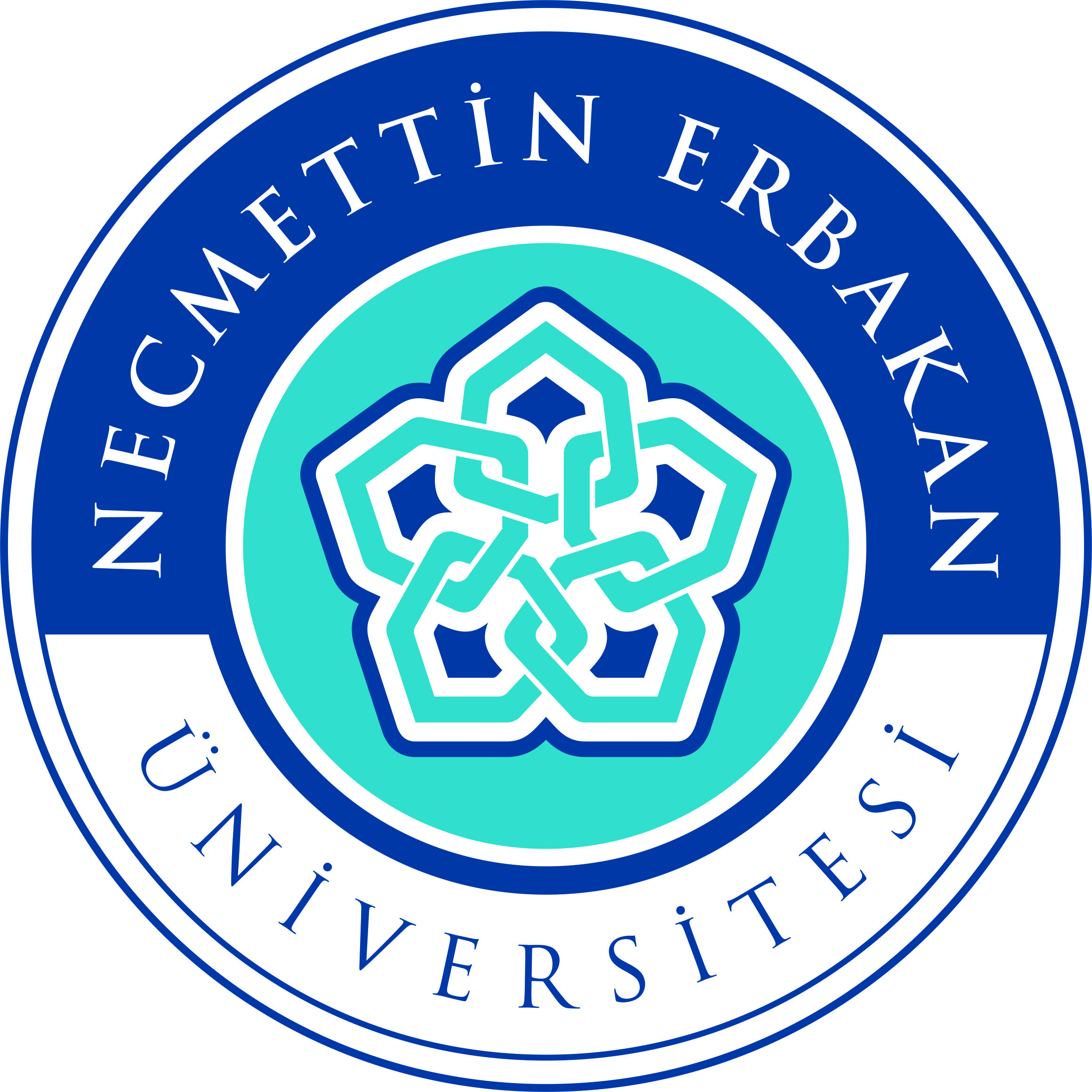 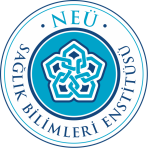 DOKTORAGEÇİCİ MEZUNİYET BELGESİ TALEP DİLEKÇESİSAĞLIK BİLİMLERİ ENSTİTÜSÜ MÜDÜRLÜĞÜNE	Aşağıda bilgileri yazılı olan öğrenci, tez savunma sınavına girerek başarılı olmuştur.Mezuniyet işlemlerinin yapılabilmesi için gereğini saygı ile arz ederim.ÖğrencininDanışman Öğretim Üyesi                                                                                            Adı Soyadı :Adı Soyadı :Tarih          : .. / .. / 202	Tarih           : .. / .. / 202İmza	İmzaGerekli BilgilerGeçici Mezuniyet Belgesi İçin Gerekli Ekler:1 adet kabul edilmiş projenin içinde bulunduğu CD (pdf formatında, zarflı, isim etiketli) ve 3adet tez Enstitüye teslim edilecektir.Projenin intihal sayfasının öğrenci tarafından imzalanması gerekmektedir.Mezuniyet ve İlişik Kesme Belgesi (MEZUNİYET FORMU)Tez veri giriş formu htp://tez.yok.gov.tr adresinden, öğrenci tarafından doldurularak 2 adet çıktısı imzalanacak.Teslim edilen tez CD’ lerinde dosya adı olarak Tez Veri Giriş ve Yayımlama İzi Formundaki Referans Numarası yazılacak.Mezuniyet bilgi formu (yabancı uyruklu öğrenciler için turkiyemezunlari.gov.tr adresinden alınacak)Adı SoyadıÖğrenci NumarasıBaba AdıAna AdıDoğum Yeri ve TarihiT.C. Kimlik NumarasıAnabilim AdıEnstitüye Kayıt Tarihi1.Seminerin Adı ve Tarihi2.Seminerin Adı ve TarihiTezin Adı ve Tez Savunma Sınav TarihiCep Tel. ve e-posta Adresiİkametgâh Adresi